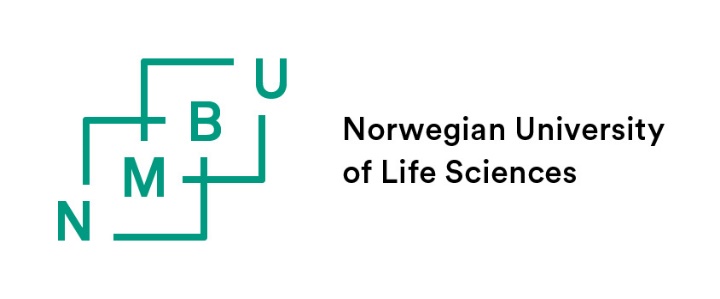 FORM 2.4 	Completed midway seminar/assessmentThe midway assessment of the doctoral degree work shall be conducted when the candidate has completed a maximum of two years of the PhD study. The candidate must present his/her work and be evaluated by a group of at least two people appointed by the faculty. The evaluation group must consist of one member of the supervisory team and one member from the faculty in question or an external member. The evaluation team must assess the academic status and progress of the work on the doctoral thesis, and must report its findings (on this form) to the candidate, the supervisory team and the faculty. If the supervisory team reports material weaknesses in the research work, the faculty must implement measures to rectify the situation in collaboration with the supervisory team and the candidate.
We confirm that a midway assessment has been conducted for the following PhD candidate:Members of the assessment committee:Assessment of the academic level and status of the doctoral project/work:Is the candidate on schedule? 	Yes 	No Does the assessment committee recommend the faculty to implement any measures?   Yes    No Recommended measures, if any:Signatures:
Approval by the faculty (optional):Last name:First name(s):NMBU faculty:NMBU faculty:Date:Programme:Programme:Member 1 (title, name, place of work):Member 2 (title, name, place of work):DateMember 1 – assessment committeeDateMember 2 – assessment committeeName:Name:DateOn behalf of the facultyName: